曾子豫S10627003English Composition Professor Pierre HsuMy Evaluation of a Favorite Web Site	A wWeb site called “Clamour Daze” is one of my favorite places to surf online. This Web site provides many information of the vintage fashion, especially from 1900’s to 1960’s, in the past era. From the black and white photographs of woman wearing a white delicate laced skirt with a fluffy black cotton hat, smiling as she is a big star in Hollywood, to a colorful pictures of a woman who wears a flowery flapping dress decorated with a red rose-like ribbon; , these pictures tells the innovations of women fashion, it . It is really gives us a special feeling, as if we are trying to understand the ancestors of the clothes wearing in everyday life. The wWeb site has a great coherence, because it classified every writing with different themes and all of the themes connect with the idea of old fashions. Most of the articles were written are in simple words with pictures collection and sometimes videos added in, ; reading and watching them was just like having a free talk with the young graceful lady trying to put on the new a newly invented lipstick with the clothing style in the old days. To sum up, this is a Wweb site with information about the female trends in the 20th century, and it is a really an interesting thing to indulge in these historical data that will never be taught in textbooks.http://glamourdaze.com/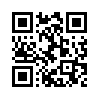 My changes aside, add 50 words at least to this paragraph, if you can.Grade: 86